Bike Committee Minutes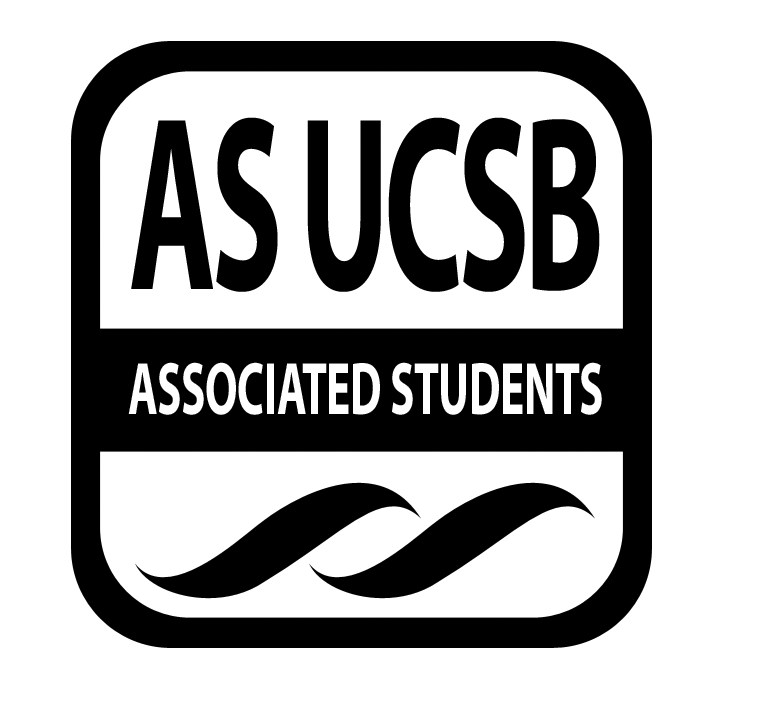 Associated Students Mon, 2019.05.6, Nati Conference RoomCALL TO ORDER at 4:02 PM by Jacky, minutes recorded by EmilyATTENDANCEMOTION/SECOND: Emily/JackyMotion language: Motion to approve attendanceACTION: ConsentAdditional approval required: (Senate)COMMITTEE BUSINESSApproval of Minutes MOTION/SECOND: Jacky/EmilyMotion language: Motion to approve last week’s minutesACTION: ConsentAdditional approval required: (Senate)Approval of AgendaMOTION/SECOND: Jacky/EmilyMotion language: Motion to approve agendaACTION: ConsentAdditional approval required: (Senate)INDIVIDUAL REPORTSChairBike and Blenders was cancelled because no one showed up :(It has been rescheduled for Saturday, May 11 at 4:30pm and renamed “Bike, Blenders, and Avengers.” We’re partnering with the Faculty in Residence for a bike ride to the Metropolitan Camino Real Cinemas for a free screening of Avengers: Endgame and free Blenders. The Faculty in Residence program has limited funds so we are requiring an RSVP and will go on a first come first served basis.Please let me know if you can come to this event!None of us can go :(Jason will hopefully get his roommates to go Also, we have a meeting with an AS Videographer at 1pm today to talk about the bike safety videosVice ChairNothing to reportAdministrative CoordinatorNothing to ReportProject CoordinatorNothing to reportOutreach CoordinatorNAAdvisorSarah told her mom happy mother’s day on the wrong dayits the thought that countsGot added to a meeting next Wednesday for a future bike shopcatching vice chancellor up to speed on the shopThunderdome lot is going to be new bike shopyay!!!!PROJECT UPDATES SRB North Landscaping ProjectRecap of meetingthey rejected our project :( we tried the best we could!Bren UpdatesOut to bidour work is doneEmily will text Annie about brenPriority Projects:SAASB bike path/Bus loop bike path expansion#2 priorityasked Dennis for a cost estimate - he said he’ll focus on that nowJason: will this be at the same electrical problem bike shop spots  had?Sarah: maybe! Not sure! We’ll find outPothole near Theater and Danceautomatically on agenda for summerRoots behind Chemistryautomatically on agenda for summerBroida bike lotrepave and rerackReracking makes sense, but repaving doesn’t because a new physics building will be here in a couple years#1 prioritySouth Hall Check back next weekUCSB LibraryLetter to Garry McPhearsonEmily has offered to helpwork in progressBike Lot 30Jason, Sarah, Dennis, and Annie went out thereasking CSOs to abate to see if we could impound themmight change the racks to peak racksDISCUSSIONIncreasing No Biking Signs on CampusWaiting for StearnGive Sale PlanningAnnie and Sarah are meeting with Vivana tomorrow at 1Gaucho FYI VideoAnnie met with outreach CSOs and talked out ideas and sent them to the videographer since she cancelled last minutebike safety + inserting plug for committeepolicybike maintenanceBike Abatement Updatestagged lot 30 bikes this past Saturday, around 8 bikes27 impounded, tagged a lot more than they impounded, but they should’ve impounded more because they tagged morestill haven’t gotten the grinder because it was sold out :(	poor SierraBike Comm Interviews End This Week!think we found an admin person - yay!outreach from 1:30 - 3:00, Annie will for sure be thereNEW BUSINESSMOTION/SECOND: Motion language: ACTION: CONSENTAdditional approval required: MOTION/SECOND: Motion language: ACTION: CONSENTAdditional approval required: ADJOURNMENT AT 4:40 PMNameNote:NameNote:Annie GolayChairPresent(vacant)Outreach CoordinatorNAJacky TangVice ChairPresentJason McDanielProject CoordinatorPresentEmily OrrAdministrative CoordinatorPresentSarah SiedschlagAdvisorPresentThomas EckmanGraduate RepresentativeAbsent (not excused)